ҠАРАР						                             	РЕШЕНИЕ06 ноябрь 2018 йыл    	                           № 171              06 ноября 2018 годаОб рассмотрении представлении прокуратуры Аскинского района №5-д 2018 от 21.08.2018 года об устранении нарушений законодательства о противодействии коррупции и общих принципах организации местного самоуправления в отношении главы администрации сельского поселения Кшлау-Елгинский сельсовет муниципального района Аскинский район Республики Башкортостан Сафина Фидуса Ваисовича.Оставить Сафина Фидуса Ваисовича на должности Главы сельского поселения и депутата Совета сельского поселения Кшлау-Елгинский сельсовет муниципального района Аскинский район Республики Башкортостан. По представлению прокуратуры Аскинского района №5-д 2018 от 21.09.2018 г.- отказать в полном объеме.Заместитель председателя сельского поселения Кшлау-Елгинский сельсовет муниципального района Аскинский район Республики Башкортостан____________И.Х. ГатинБашҡортостан РеспубликаһыАСҠЫН РАЙОНЫ МУНИЦИПАЛЬ РАЙОНЫНЫҢ ҠЫШЛАУЙЫЛГА АУЫЛ СОВЕТЫ    АУЫЛ БИЛӘМӘҺЕ   СОВЕТЫ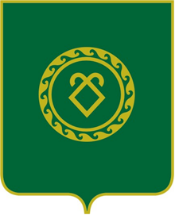                               СОВЕТ СЕЛЬСКОГО ПОСЕЛЕНИЯКШЛАУ-ЕЛГИНСКИЙ СЕЛЬСОВЕТМУНИЦИПАЛЬНОГО РАЙОНААСКИНСКИЙ РАЙОНРеспублики Башкортостан 